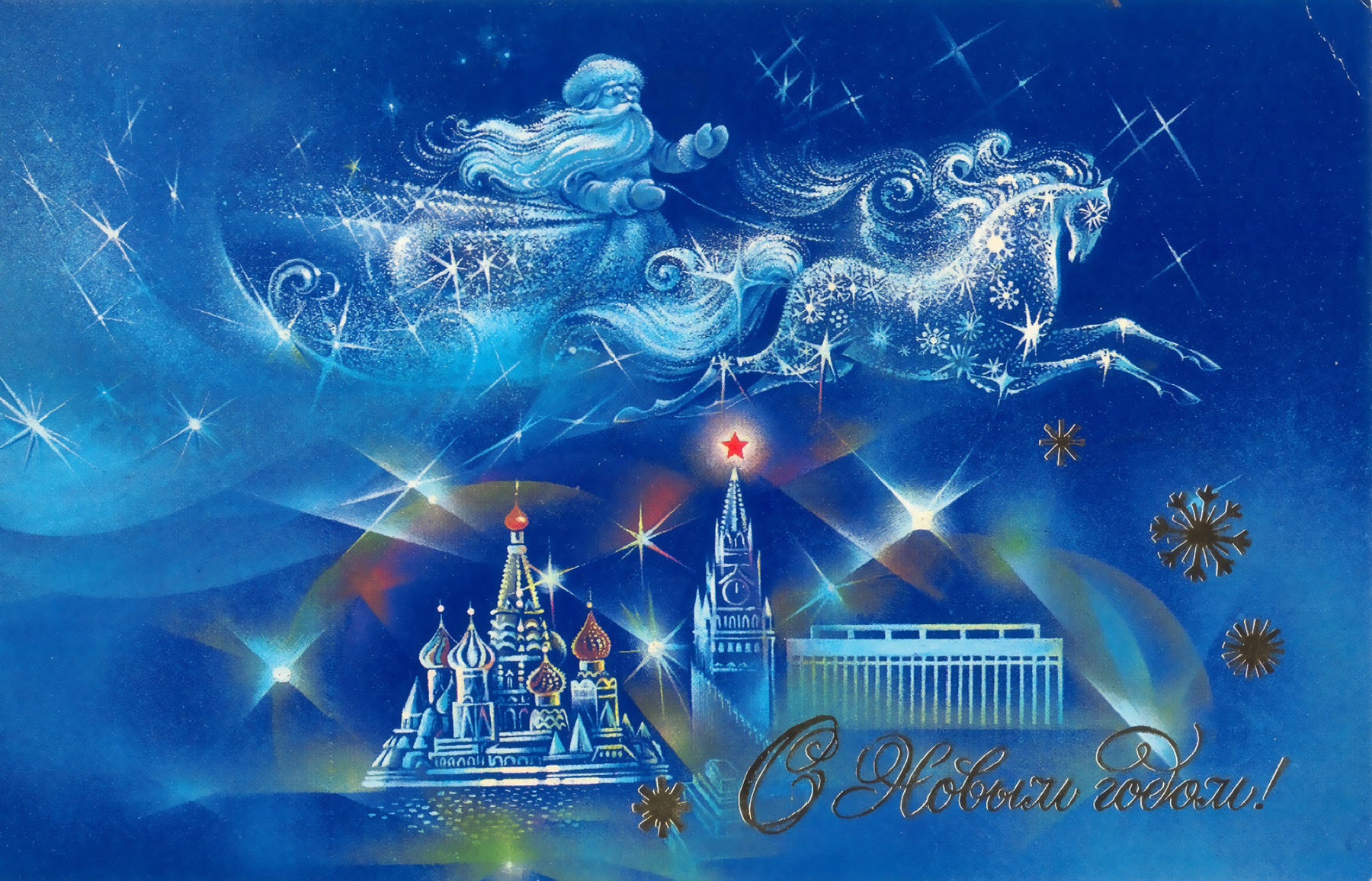 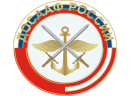                                  Уважаемые коллеги!Еще несколько дней — и полночь возвестит нам о том, что прошел еще один год и наступил новый. Мы ничего не знаем о том, что нам принесет Новый год. В последние часы старого года мы вспоминаем больше о том, что было, чем думаем о грядущем, так как все желания и надежды на будущее связаны с уже прожитым и пережитым. Пусть же в нашей памяти останутся только добрые и приятные воспоминания о старом годе и это позволит нам смело и радостно глядеть в будущее. Пусть коллеги, друзья, любимые и близкие люди радуют вас своим пониманием и поддержкой, надежным плечом, верной рукой. Желаем вам, вашим семьям, родным и близким, а также всем вашим коллективам праздничного настроения, смеха, радости, никаких огорчений и тревог! Пусть дела идут в гору и удача с вами в ногу! Всего вам самого наилучшего! С Наступающим Новым Годом и Рождеством!!!!Департамент профессионального обучения ДОСААФ России